FICHE DE CANDIDATUREBÉNÉVOLAT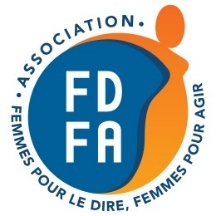 Vous souhaitez rejoindre l’association Femmes pour le Dire, Femmes pour Agir – FDFA et devenir bénévole, ce dont nous vous remercions. Afin de mieux vous connaître, merci de remplir ce document et nous le retourner par mail à l’adressealexiane.martinez@fdfa.fravec comme objet « Bénévolat » ou par courrier, à l'adresse FDFA – 2, rue Aristide Maillol – 75015 PARIS. Date : NOM :	Prénom :Adresse : Code postal :	Ville : :	 :Courriel : Date de naissance : Votre situation professionnelle actuelle :Étudiant·e (merci d’indiquer le diplôme préparé) : En activité En recherche d’emploi En retraite Autre (merci de préciser) :Si vous êtes en activité ou en recherche d’emploi, merci de préciser votre poste/fonction :Formations, qualifications et compétencesDernier diplôme obtenu : 			Si vous suivez actuellement une formation, merci de nous indiquer laquelle : Connaissances/compétences de type professionnel (merci d’être le plus précis possible. Ex. : maîtrise de la suite Office, outils de communication digitale, gestion de stocks…) :Connaissances/compétences extraprofessionnelles (Ex. : chant choral, secouriste, yoga…): Le handicap et vousÊtes-vous en situation de handicap ?	 Oui			 NonSi oui, quel est votre type de handicap :	 Moteur	 Visuel	Auditif	 Psychique	 Autre ____________________________________Si oui, avez-vous des besoins spécifiques liés à votre handicap ?	 Oui			 NonSi non, côtoyez-vous ou avez-vous côtoyé dans votre vie familiale, amicale, professionnelle… des personnes en situation de handicap ?	Oui			NonAvez-vous déjà suivi une formation à l’accompagnement de personnes en situation de handicap ? 		Oui			 NonNB : il n’est pas nécessaire d’avoir été en contact avec des personnes handicapées pour devenir bénévole…FDFA et vousÀ quelles activités souhaitez-vous participer en tant que bénévole ? (Plusieurs choix possibles)Animation d’ateliers de mieux-être pour nos bénéficiairesActivités en lien avec notre ligne Écoute Violences Femmes Handicapées (veille juridique, institutionnelle ou autre, permanences d’écoute, gestion de l’annuaire des ressources, etc.)Communication et événementiel (soutien à l’organisation d’événements, de sorties culturelles, gestion de nos réseaux sociaux, création graphique, captation et montage vidéo,etc.)Fonctions support(gestion de la base de données, informatique, recherche de fonds, etc.)Plaidoyer (travaux de recherches thématiques, promotion de nos activités de lutte contre les violences et les discriminations auprès de structures externes, etc.)Éducation aux droits humains et au vivre-ensemble (création de modules de formation thématiques pour les écoles primaires, collèges, lycées, organisation de forums associatifs, colloques dans les universités, etc.)Création et développement d’outils de sensibilisation (jeux digitaux, jeux de cartes ou de plateau, supports en Facile A Lire et à Comprendre, etc.)Contribution au développement associatif en région parisienneContribution au développement associatif en provinceContribution au développement associatif en outre-meret à l’internationalAutre(préciser) : Vos disponibilités :Lundi   Mardi  Mercredi    Jeudi     Vendredi      SamediMatin          Après-midi          Fin de journéeNombre d’heures par mois : Souhait d’engagement :  Mission ponctuelle           Mission courte (environ 4 à 6 mois)	 Mission longue (6 mois et plus)Vos motivations :En postulant pour devenir bénévole chez FDFA, vous recherchez à (plusieurs réponses possibles)Mettre votre savoir-faire et votre savoir-être au service des autresVous engager pour soutenir une causeAcquérir de nouvelles connaissances et développer vos compétencesAller à la rencontre des autres pour dialoguer, échanger, partagerDonner du sens à vos journées et occuper votre temps de manière constructiveMener des actions citoyennesAutre(préciser) : Votre engagement bénévole sera formalisé par la remise de la Charte du bénévolat et la signature d’une convention d’engagement réciproque entre vous-même et FDFA. 